Дата проведення уроку: 22.05.2020 року.Професія-столяр будівельний.                         Група-С-11.Майстер виробничого навчання Кіяшко О.О., ел.пошта: ekiasko53@gmail.comУРОК № 30Тема програми №5. «Виконання столярних з’єднань».Тема уроку: «Виробітка кутових кінцевих елементів столярних з’єднань».	Мета уроку: навчальна-формування знань, умінь учнів при виготовленні кутових                         кінцевих елементів столярних з’єднань.Дидактичне забезпечення уроку: завдання №1, завдання №2, опорний конспект,                       технологічна карта, інструкційно-технологічна карта.                        СТРУКТУРА  УРОКУ: Повторення пройденого матеріалу:  800-930.        Відповісти письмово в зошиті та надіслати 22.05.2020 року до 930 год. на         ел.пошту: ekiasko53@gmail.comЗавдання №1Дайте повну відповідь: технологія забивання цвяхів в деревину з описом організації робочого місця і безпекою праці.Загальна кількість балів за завдання №1- 2,0 б.Пояснення нового матеріалу:       а) інструктаж з охорони праці і безпеки життєдіяльності:- повинні працювати в спецодязі (головне вбрання, взуття на гумовій подошві,   рукавиці, комбінезон, сорочка з довгим рукавом); - інструменти, пристрої, інвентар, обладнання –в справному стані; - при роботі з електроінструментом забороняється торкатися частини, яка обертається;  - після закінчення роботи інструмент від’єднати від електромережі; - забороняється перегинати і розтягувати електропровід;- на місцях погрузки і вигрузки пиломатеріалів повинно бути пристосування, яке  виключає розвал пиломатеріалів.       б) організація робочого місця: - на робочому місці не повинно бути будівельного сміття, зайвих інструментів і   матеріалів. - Інструменти розташовують так, щоб не доводилось робити зайвих рухів. - Помости (при необхідності) розташовують так, щоб можна було виконати більший  обсяг робіт;       в) опис технологічного процесу: перш ніж приступити до роботи необхідно одягти спецодяг, організувати робоче місце, підготувати інструмент. Після необхідно виконати розмітку кутового на відкритий наскрізний одинарний шип УК-1 для брусків товщиною 42 і шириною 65 мм. Для з’єднання УК-1 S1 =0,4 S0; S2=0,5 (S0- S1), де S0-товщина бруска, рівна 42 мм. Товщина шипа S1=0,4 S0 =0,4Х42=16,8 (округлено приймається рівним 16 мм), S2 =0,5 (42-16)=13 мм.    Шипи та провушини можна розмічати використовуючи шаблони , за допомогою яких на торець бруска наносять риски. Запилюють шипи і провушини лучковою пилою точно, так як перекос шипа призведе до перекосу виробу. При виробітку шипів пилять тільки з лицьової сторони рисок, а при виробітку провушин-з внутрішньої.    На початку пиляння для швидкого углублення пилу ставлять  на ребро під кутом 15-200  і, зробив кілька рухів на себе, без натиску углубляють пилу, після чого пилять рівномірно без натиску і ривків. Після запилювання зрізають заплечики.  Провушину після запилювання видовбують долотом з киянкою і зачищають стамескою.Малюнок №1а.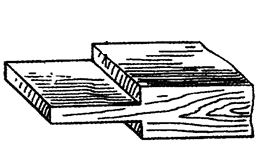 Малюнок №1б.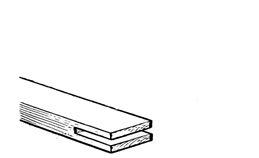 а- шип; б- провушина.ОПОРНИЙ  КОНСПЕКТдо плану уроку в/н на тему: «Виробітка кутових кінцевих елементів столярних з’єднань»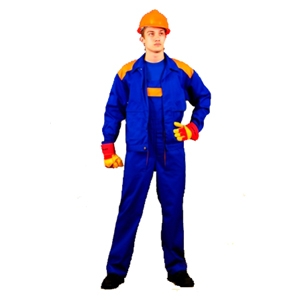 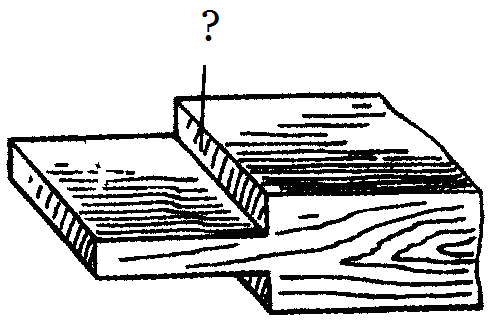 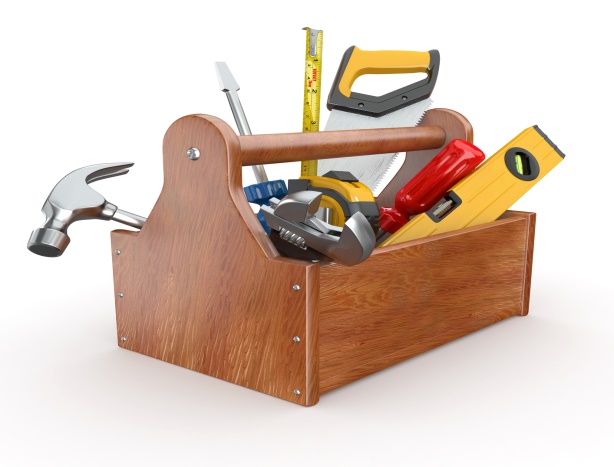 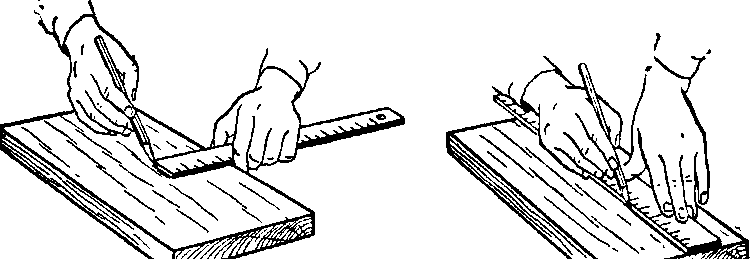 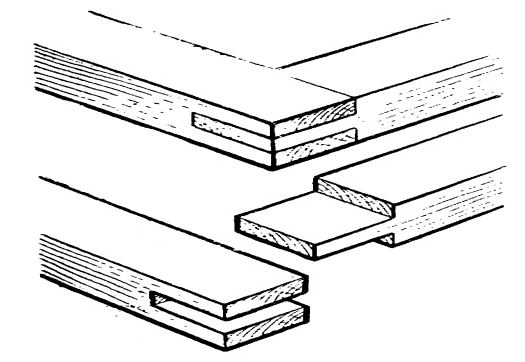 ТЕХНОЛОГІЧНА КАРТА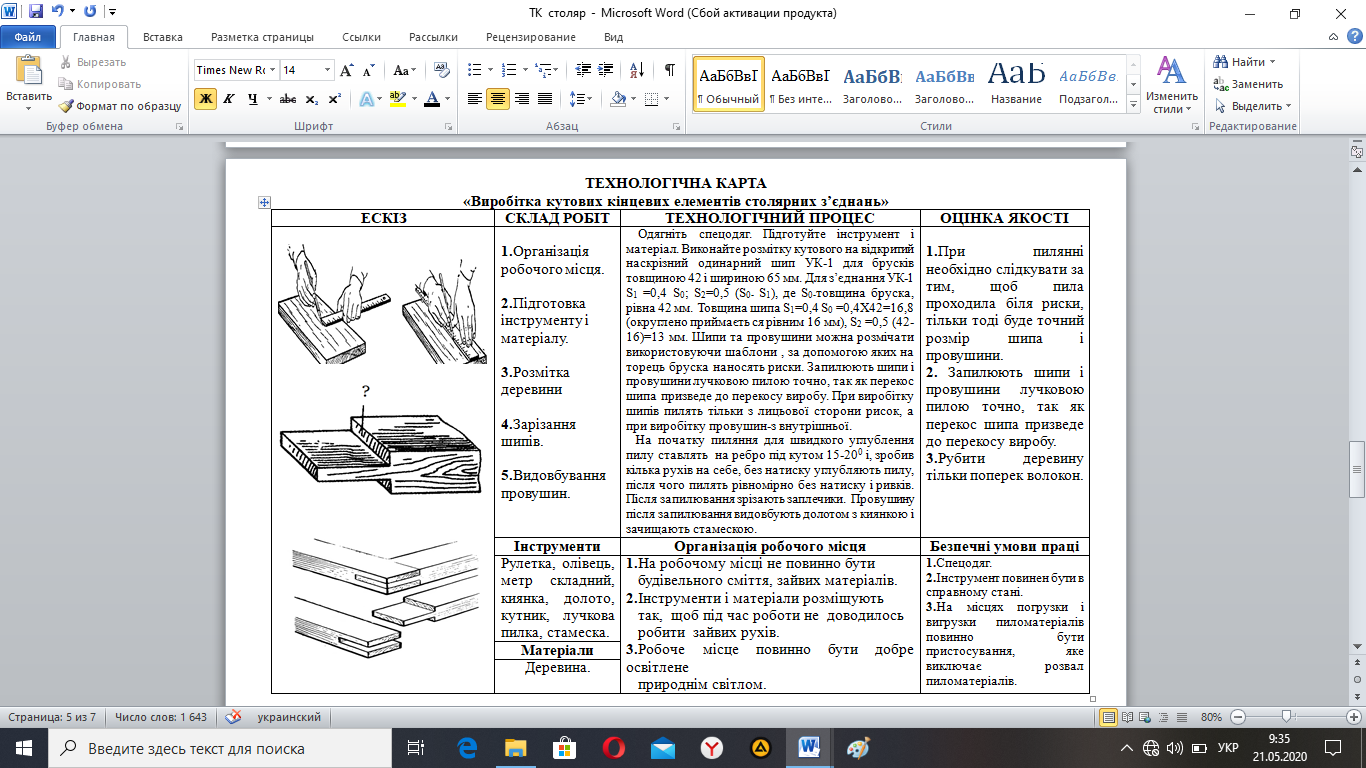 Інструкційно-технологічна карта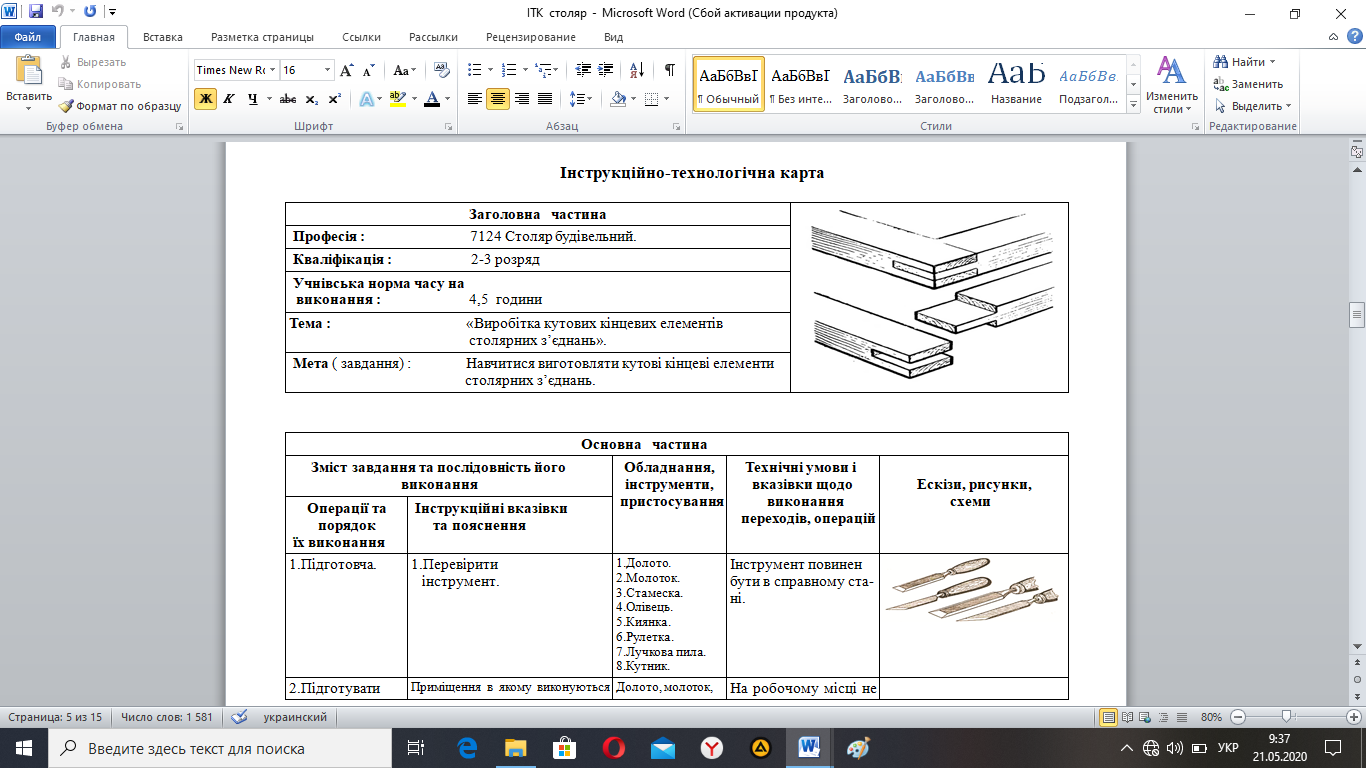 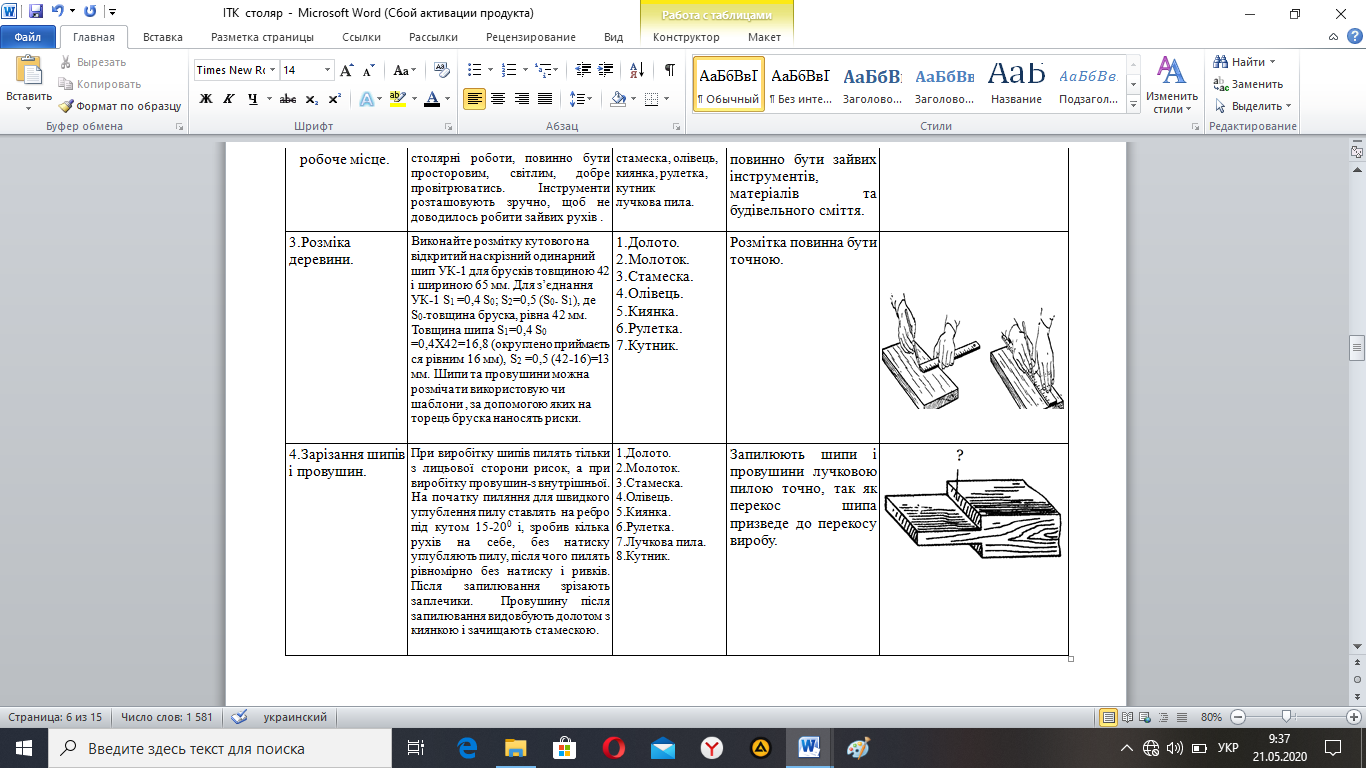 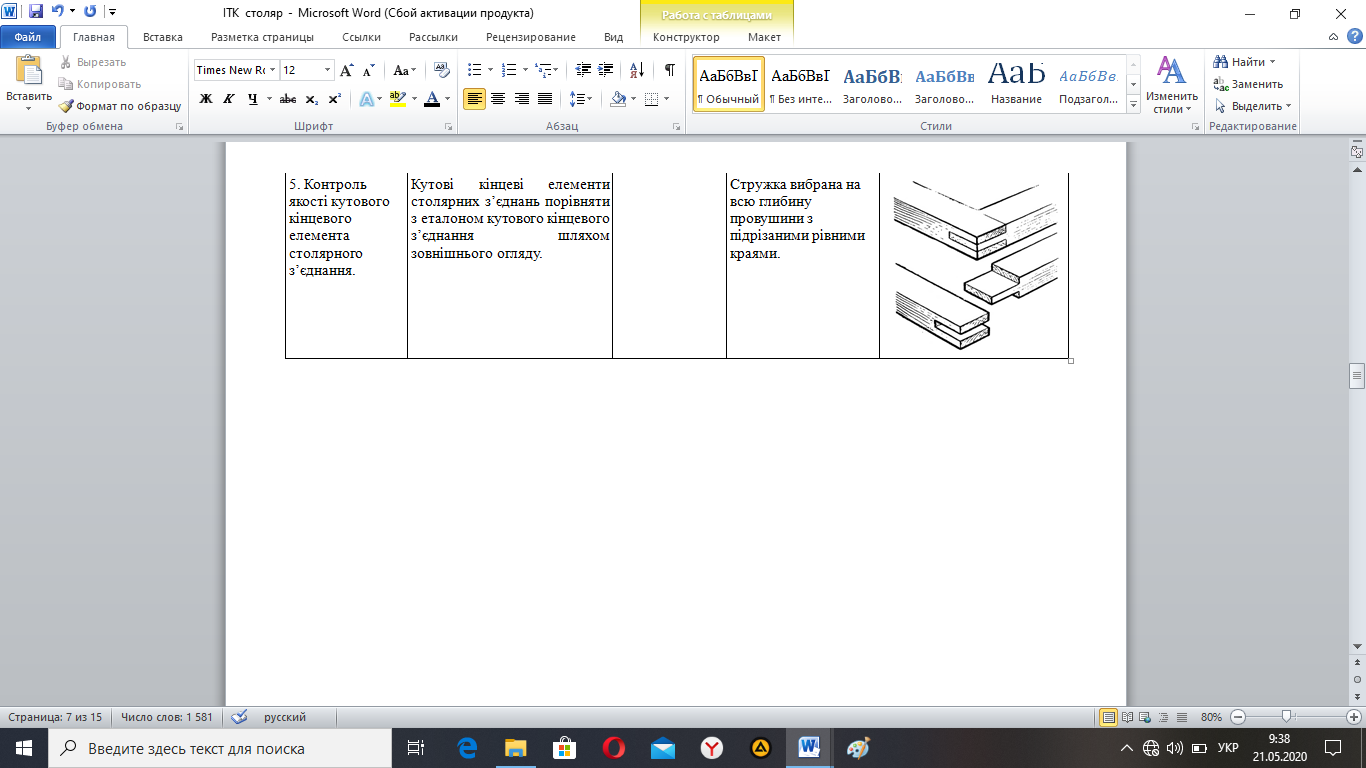 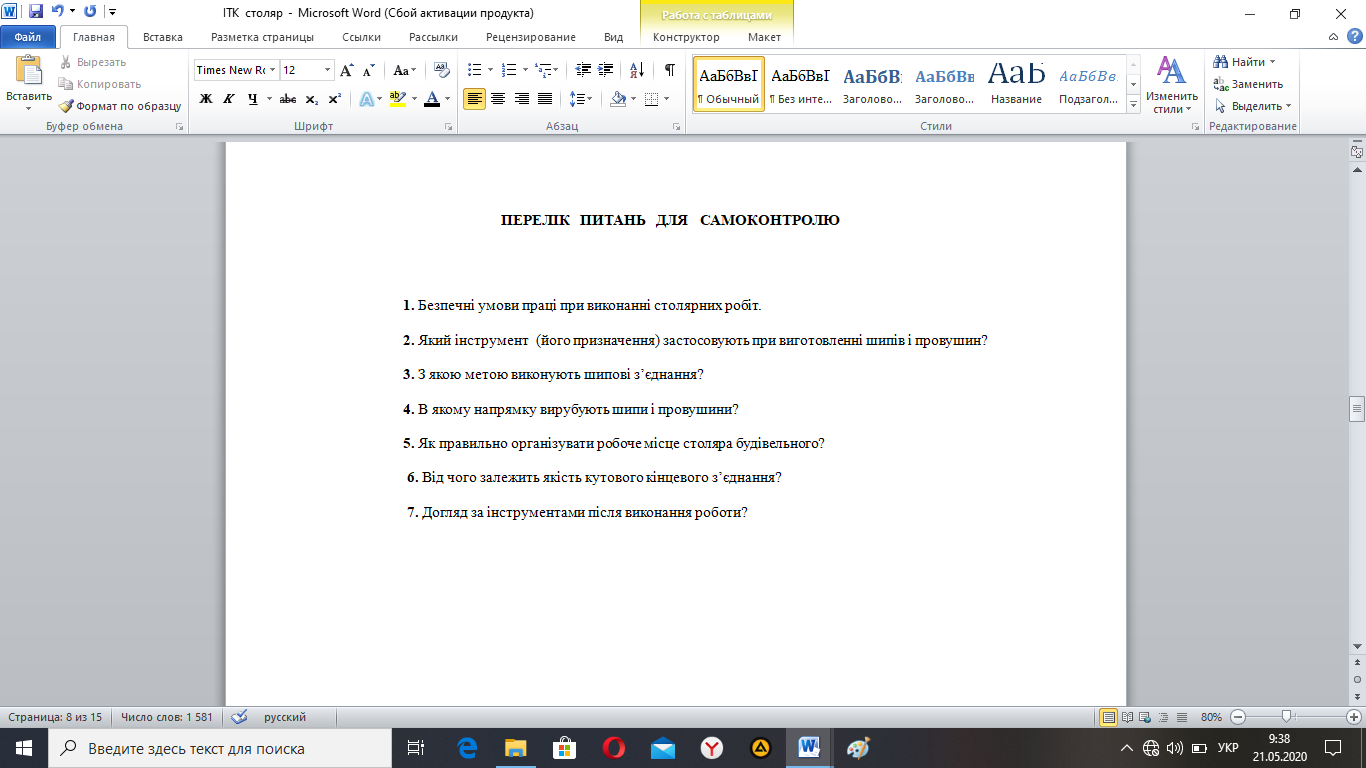 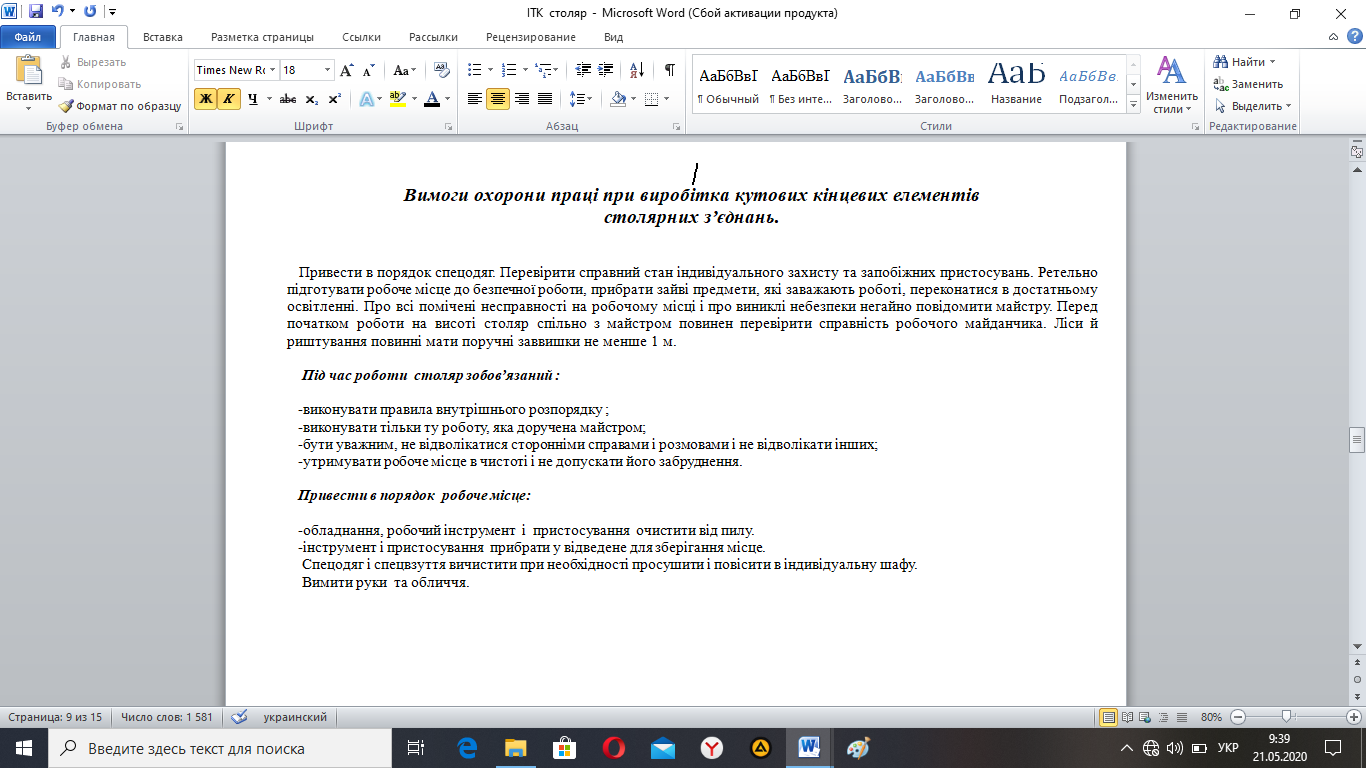 Обов’язково подивитись відео за посиланням: https://youtu.be/RGTS8fTj_DYЗакріплення нового матеріалу: 1200-1330.Завдання №2.      Відповісти письмово в зошиті на питання та надіслати  22.05.2020 року до 1330 год.       на ел.пошту: ekiasko53@gmail.comЯким інструментом запилюють шипи і провушини?Який інструмент використовують при довбанні деревини?В якому напрямку виконують рубання деревини?За чим необхідно слідкувати при пилянні деревини?Що необхідно зробити для швидкого углублення пили?Безпечні умови праці при виконанні кутових кінцевих елементів столярних з'єднань.Загальна кількість балів за завдання № 2- 5,0 б.4.Домашнє завдання: законспектувати тему в зошиті, відповіді на завдання №1, №2,     надіслати  22.05.2020 р. до 1330 на електронну пошту вище вказану.